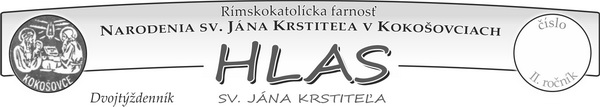 F A R S K É    O Z N A M Y:     1. ohlášky:  Sviatosť manželstva chcú prijať snúbenci: Marcel Hudák, syn Pavla a Gabriely r. Kiferovej, nar. v Prešove a bývajúci v Podhrabine, Chmeľov         a Tea Ivanová, dcéra Miroslava a Blanky r. Bučkovej, nar. v Bardejove a bývajúca v Podhrabine, Chmeľov.2. ohlášky: Sviatosť manželstva chcú prijať snúbenci: Frederik Pankievič,             syn Vladimíra a Jany r. Bugošovej , nar. v Prešove , bývajúci v Kokošovciach č.7              a Monika Chylová dcéra Gabriela a Kataríny r. Rapošovej n. v Ružomberku             a bývajúca  v Hubovej č. 221.3. ohlášky: Sviatosť manželstva chcú prijať snúbenci: Daniel Sedlák z Farnosti Prešov - Solivar a Alžbeta Bombíková z Farnosti Kokošovce – filiálka Dulova Ves č. 54. Kto by vedel o  manželskej prekážke je povinný to hlásiť na fare.Birmovanci: Stretnutia birmovancom pokračujú v piatok 10. 6. po sv. omšiach v Kokošovciach aj v Dulovej Vsi.Termín birmovky: Slávnosť vysluhovania sviatosti birmovania bude v tomto roku v našej farnosti v nedeľu 30. októbra 2022 o 10.30 hod. v Kokošovciach.Rómovia: Katechézy rómov pokračujú v stredu 8.6.  o 16 h. Príďte všetci, prosím! Adorácia: V stredu 8. 6. v Žehni od 17.30 h, v piatok 10.6. od 17.15 h v Dulovej Vsi a v utorok 7. 6. od 17.15 h. v Kokošovciach.Duchovná obnova: S otcom Jamesom Manjackalom, misionárom milosrdenstva na tému: „Tvoj život je s Kristom ukrytý v Bohu“ bude od 17. do 19. júna 2022 v Hlohovci (Sporta aréna) . Registrácia a všetko podstatné na:  www.otecjames.czPonuka mladým: Duchovný reštart po školskom roku s názvom OBNOVA SRDCA sa uskutoční od 4 do 8. júla 2022 v Pútnickom dome bl. Anky Kolesárovej v Obišovciach. Viac info a registrácia na : www.acmko.skEko zberateľom: Nakoľko PET fľaše sa už zálohujú, prosíme všetkých , ktorí sa  dlhú dobu zapájali do zberu vrchnáčikov z týchto fliaš, aby ich už na faru nenosili. Veľmi pekne ďakujeme za záujem aj pomoc. Nech Vás Pán štedro odmení...Prosba kurátorom : Prosíme kurátorov a kostolníkov jednotlivých kostolov, aby do 19. júna pripravili na kontrolu aktuálny inventár (s dátumom jún 2022) všetkých mobilných a nemobilných predmetov jednotlivých kostolov...(kalichy, rúcha, knihy, sochy, lavice, lavičky, skrátka to čo tvorí súčasť vybavenia interiéru) Tento inventár treba vyhotoviť v troch kópiách a podpísať kurátormi aj kostolníkom (- čkou). Vďaka...Odpustky: Veriaci, ktorý sa zúčastní na verejnom speve, alebo recitovaní hymnu Veni Creator Spiritus na Slávnosť Zoslania Ducha Svätého, môže za zvyčajných podmienok získať úplné odpustky.Pokojný poveľkonočný čas Vám  žehnajú Vás + +  kaplán  Štefan a farár  ĽubikKOKOŠOVCE - Program bohoslužieb10. TÝŽDEŇ CEZ ROK (6.6.2022 – 12.6.2022)„Láska dokáže vidieť dobro aj v negatívnej situácii,vie udržať malý plamienok aj uprostred tmavej noci.“pápež František     Avšak tento rozdiel nie je nejakou umelou vecou. Pozrime sa, čo sa odohralo   na začiatku. Pokušiteľ, diabol, chce v tejto veci oklamať muža a ženu – chce ich presvedčiť, že Boh im zakázal jesť ovocie stromu dobra a zla, aby ich držal             v područí. Výzva spočíva práve v tomto: Je prvá norma, ktorú dal Boh človeku rozkazom despotu, ktorý zakazuje a núti, alebo je to pozornosť otca, ktorý sa stará o svojich maličkých a chráni ich od sebazničenia ? Je to slovo, či príkaz ? Tou najtragickejšou z mnohých lží, ktoré had nahovára Eve, je to, že jej chce vsugerovať predstavu o akomsi závistlivom božstve – „Ale nie, Boh je voči vám závistlivý“ –, o majetníckom božstve – „Boh nechce, aby ste mali slobodu“. Skutočnosti dramaticky ukazujú, že had klamal (porov. Gn 2,16-17; 3,4-5) - nahovoril im, že miesto slova lásky ide o rozkaz.     Človek stojí pred týmto rázcestím: Boh mi veci predpisuje, alebo sa o mňa stará? Sú jeho prikázania len akýmsi zákonom, alebo obsahujú slovo, ktorým sa o mňa stará ? Je Boh vlastníkom, alebo je Otcom ? Boh je Otcom: nikdy na to nezabudnite. Aj v tých najhorších situáciách myslite na to, že máme Otca, ktorý nás všetkých miluje. Sme poddanými, alebo sme synmi ? Tento boj v našom vnútri i mimo nás prebieha neustále. Tisíckrát si musíme vybrať medzi mentalitou otrokov a mentalitou synov. Príkaz je od majiteľa, slovo je od Otca.     Duch Svätý je Duchom synov, je Duchom Ježiša. Duch otrokov nemôže ináč, než brať Zákon ako utláčanie, čo môže viesť ku dvom protichodným výsledkom: buď k životu pozostávajúcemu z úloh a povinností, alebo k násilnej reakcii odmietania. Celé kresťanstvo je prechodom od litery Zákona k Duchu, ktorý dáva život (porov. 2 Kor 3,6-17). Ježiš je Otcovým Slovom, a nie Otcovým odsúdením. Ježiš prišiel, aby nás svojím Slovom spasil, nie aby nás odsúdil.     Dá sa pobadať, či určitý muž alebo žena zakúsil tento prechod, alebo nie. Ľudia si všimnú, či kresťan zmýšľa ako syn, alebo ako otrok. A my sami si pamätáme, či sa naši vychovávatelia o nás starali ako otcovia a mamy, alebo či nám len ukladali pravidlá. Prikázania sú cestou k slobode, pretože sú slovom Otca, ktorý nás na tejto ceste robí slobodnými.    Svet nepotrebuje legalizmus, ale starostlivosť. Potrebuje kresťanov so srdcom synov. Potrebuje kresťanov so synovským srdcom, nezabudnite na to.                                                                             pp. František, 20.jún 2018, Vatikán„Počuj, Izrael, Pán je náš Boh, Pán jediný! A ty budeš milovať Pána, svojho Boha, celým svojím srdcom, celou svojou dušou a celou svojou silou. A tieto slová, ktoré ti      ja dnes prikazujem, nech sú v tvojom srdci, poúčaj o nich svojich synov a sám uvažuj    o nich, či budeš sedieť vo svojom dome, či budeš na ceste, či budeš ležať alebo stáť. Priviaž si ich ako znamenie na ruku, nech sú ako znaky medzi tvojimi očami, a napíš   si ich na veraje svojho domu a na dvere.“                                                             Dt 6, 4 - 9 